Update-Anleitung für Display Audio Gen2V (D2V)____________________________________________________________________________Was ist neu: verbesserte Konnektivität von Wireless CarPlay und Android AutoJe nach Fahrzeug und Spezifikation kann Ihr Bildschirm vom tatsächlich angezeigten Bildschirm abweichen.Bitte beziehen Sie sich auf die folgenden Beispiele, um den Typ des in Ihrem Fahrzeug installierten Display-Audiosystems zu überprüfen.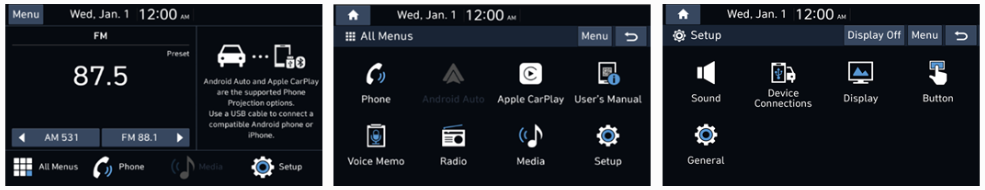 Software-Download-Prozess (Computer)1. Wählen Sie aus der folgenden Liste die Download-Datei aus, die Ihrem Fahrzeug entsprichtHinweis: Stellen Sie bei der Auswahl Ihres Fahrzeugs sicher, dass Modell/Modelljahr korrekt sind, bevor Sie den Download-Vorgang starten. Wenn das falsche Modell/Modelljahr ausgewählt wird, kann das Update nicht durchgeführt werden.2a. Wenn Sie Internet Explorer verwenden, werden Sie aufgefordert, die Datei zu speichern; wenn Sie Microsoft Edge oder den Chrome-Browser verwenden, wird der Download automatisch gestartet.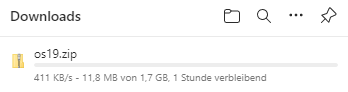 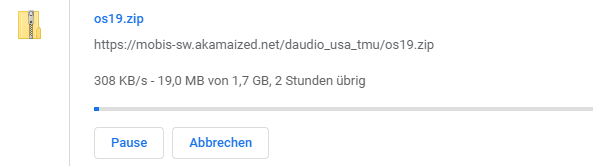 2b. Speichern Sie die heruntergeladene Datei auf Ihrem Desktop oder Laptop. Notieren Sie sich den Dateinamen und den Speicherort.3. Schließen Sie einen leeren USB-Stick an (mindestens 4 GB) formatiert in FAT32 in den Desktop-/Laptop-USB-Anschluss.Hinweis: Bitte stellen Sie sicher, dass Sie einen USB-Stick verwenden, der mit dem FAT32-Dateisystem formatiert ist4. Kopieren Sie die „enc_system_package_XXX.XXX.XXXXXXS.zip“ auf den USB-Stick. 
Entpacken/extrahieren Sie diese Datei NICHT, bevor Sie sie auf den USB-Stick kopieren.Update im Fahrzeug:Führen Sie die folgenden Schritte aus, um die Softwareversionsinformationen für das in Ihrem Fahrzeug installierte Display-Audiosystem zu überprüfen.1.Drücken Sie die Taste "Setup" oder tippen Sie auf die Setup-Touchscreen-Taste im Abschnitt Alle Menüs auf dem Display Audio System.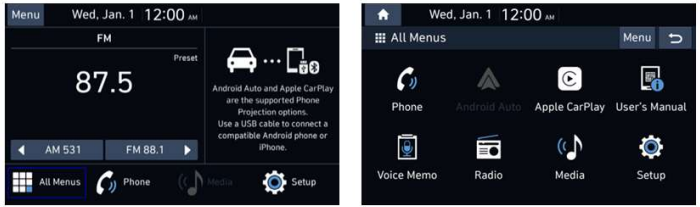 2. Tippen Sie auf "Allgemein", um die Softwareversion des Fahrzeugs zu überprüfen.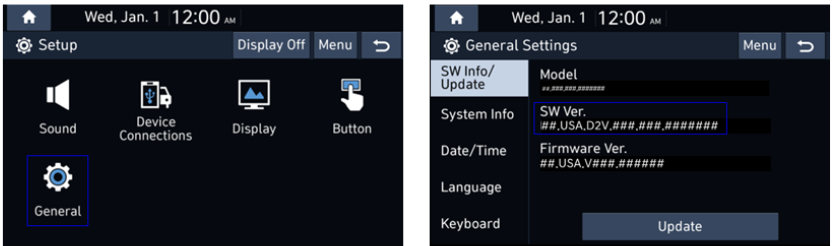 3. Wenn die installierte Softwareversion Ihres Fahrzeugs dieselbe Softwareversion wie das Update (DV2.003.200.220927) ist, sind keine weiteren Maßnahmen erforderlich.4. Stecken Sie den USB-Stick, der die Datei „enc_system_package_XXX.XXX.XXXXXX.zip“ enthält, in den USB-Anschluss Ihres Fahrzeugs.5. Tippen Sie auf die Schaltfläche "Aktualisieren".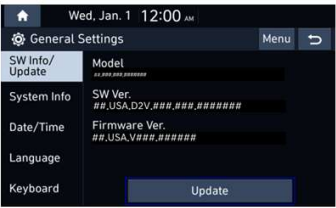 6. Bestätigen Sie das Update mit "OK".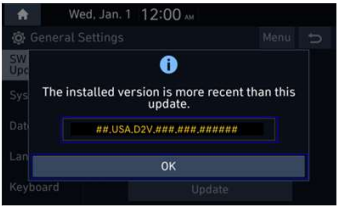 Der Aktualisierungsvorgang dauert 10-15 Minuten. 
Bitte lassen Sie Ihr Fahrzeug laufen und entfernen Sie den USB-Stick NICHT, bis das Update abgeschlossen ist.FAHRZEUGModellSW VersionDownloadELANTRA2021-22 ELANTRACN7.EUR.D2V.003.200.220927DownloadELANTRA2022 ELANTRA HybridCN7_HEV.EUR.D2V.003.200.220927DownloadIONIQ 2021 IONIQ ElectricAE_EV.EUR.D2V.003.200.220927DownloadIONIQ 2021 IONIQ HybridAE_HEV.EUR.D2V.003.200.220927DownloadIONIQ 2021 IONIQ Plug-in-HybridAE_PHEV.EUR.D2V.003.200.220927DownloadKONA2021-22 KONAOS_PE.EUR.D2V.003.200.220927DownloadKONA2021-22 KONA ElectricOSPE_EV.EUR.D2V.003.200.220927DownloadPALISADE2021-22 PALISADELX2.EUR.D2V.003.200.220927DownloadSANTA CRUZ2022 SANTA CRUZNX4.EUR.D2V.003.200.220927DownloadSANTA FE2021-22 SANTA FETM.EUR.D2V.003.200.220927DownloadSANTA FE2021-22 SANTA FE HybridTM_HEV.EUR.D2V.003.200.220927DownloadSANTA FE2021-22 SANTA FE Plug-in-HybridTM_PHEV.EUR.D2V.003.200.220927DownloadSONATA   (auch I20)2020-22 SONATADN8.EUR.D2V.003.200.220927DownloadSONATA   (auch I20)2020-22 SONATA HybridDN8_HEV.EUR.D2V.003.200.220927DownloadSONATA   (auch I20)I 20BC3.EUR.D2V.003.200.220927DownloadTUCSON2022 TUCSONNX4.EUR.D2V.003.200.220927DownloadTUCSON2022 TUCSON HybridNX4_HEV.EUR.D2V.003.200.220927DownloadTUCSON2022 TUCSON Plug-in-HybridNX4_PHEV.EUR.D2V.003.200.220927DownloadVENUE2020-22 VENUEQX.EUR.D2V.003.200.220927Download